Pride of Workmanship Award                  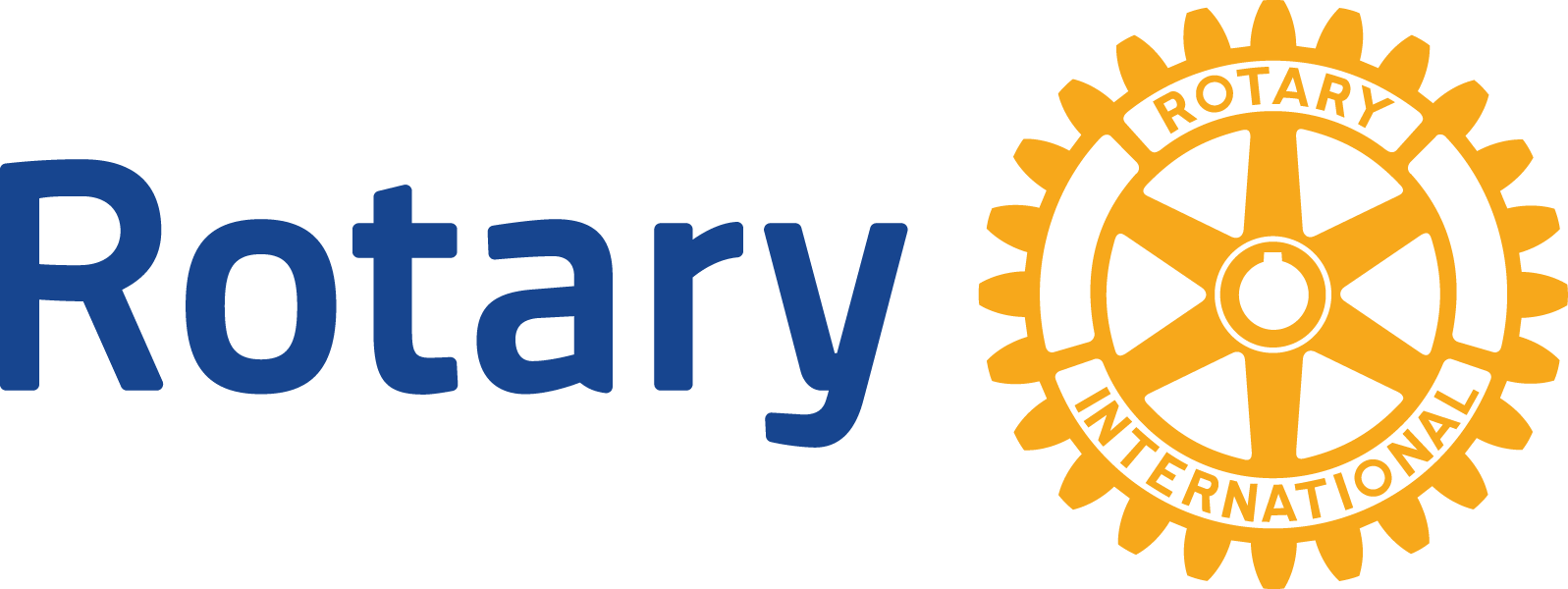 Celebrating workplace excellence in our communityThe Rotary Club of St Ives has proudly conducted the Pride of Workmanship Awards for over twenty five years. The awards provide us with an opportunity to assist local businesses and organisations to celebrate and recognise the efforts of individuals in their place of employment. The selection criteria for the Rotary Pride of Workmanship Award include: Demonstrated pursuit of excellence in work practices.Approach to work tasks and fellow workers.Customer service or standard of service delivery.Quality of personal attributes.The award consists of a certificate and a recognition plaque, which is presented at the Rotary Club of St Ives dinner meeting to be held on Wednesday 28th October 2020.We ask you to consider nominating a person from your workplace or from a business or organisation who you know - by nominating an employee or person who you know to be worthy of receiving the Award, you are endorsing and affirming a demonstrated pursuit of excellence in work practices.Nominations can be submitted by an employer, member of the public or a Rotarian and should be submitted by Thursday 1st October 2020.Please complete the following Nomination Form and submit to the Rotary Club of St Ives    PO Box 113, St Ives, NSW 2075 or email to mlennon1@bigpond.comFor further information please contact Murray Lennon on M: 0407 956 308 Pride of Workmanship Award         Celebrating workplace excellence in our communityNomination FormNominations close on Thursday 1st October 2020Name of proposed Award recipient:  _________________________________________________Name of business or organisation:     _________________________________________________Contact details of person making the Nomination                                                                                  Name       _______________________________________________________________________Address: _______________________________________________________________________Phone: ______________________     Email: ___________________________________________Please provide up to 200 words that describes why you think the person you are nominating deserves to receive the Rotary Club of St Ives Pride of Workmanship Award.Acceptance by Award recipient: I agree to be nominated for this award and agree to have my photographs and workplace story used in Rotary publications.Signed:   _____________________________________________________________________Signature of the NomineePlease return Nomination Form to PO Box 113, St Ives, NSW, 2075, or Email mlennon1@bigpond.com